Сценарий Праздника Осени в детском саду во второй младшей группе«ЧУДО-ЯБЛОНЬКА»Дети заходят в зал под музыку друг за другом и стоятся в шеренгу.Ведущий: Вот и осень наступила,
Всех вокруг развеселила.
У березок и осинок
Разноцветные косынки.
Ветер – озорник летает,
Листья с дерева срывает,
Звонко песенки поет
И в дорогу нас зовет.Ведущий: - Сегодня, ребята, мы поедем на поезде в лес – там много осенних чудес.Паровоз наш небольшой,Паровоз наш не простой, В нем колеса не стучат, Состоит он из ребят.Едем, едем друг за другом,Едем лесом, едем лугом.Остановка на путиНа прогулку выходи.Дети едут на «поезде»Ведущий: - Осторожно, двери открываются. Дети все выходят – удивляются. Вот мы и приехали в осенний лес, поглядим, сколько здесь чудес. Садитесь на пенечки – чудо начинается…  Посмотрите, ребятишки, в лесу чудо-яблонька растет. Яблочки на ней не простые, а с заданьями. Одно яблочко сорвем и узнаем, что нас ждет.Ведущий читает задание: - Вы, ребята, не спешите, а грибочки соберите.Игра-соревнование «Кто быстрее соберет грибы в корзинку».Ведущий: Много в детсаду ребят, также, как в лесу опят.
Вы, ребята, выходите, как опята попляшите.«Танец опят».Ведущий: - Снова яблочко срываем и другой вопрос узнаем. Ребята, яблонька спрашивает: «А вы знаете песенку о дождике?». Давайте, ребята,  споем.Песня «Кап-Кап».Ведущий: После дождичка, друзья,
Погулять пришла пора.
Солнце ярко светит –
Всех друзей приветит.Подвижная игра «Солнышко и дождик».Дети под веселую музыку гуляют и поют песенку:Смотрит солнышко в окошкоСветит нашу комнату.Мы захлопаем в ладошки-Очень рады солнышку…  (перепляс детей)Ведущий: - Тучка собирается — дождик начинается.Дети бегут под зонтик к воспитателю.Ведущий: — Снова яблочко срываем и задание узнаем.Осень, осень – листопад,
Листопаду каждый рад,
И с березок и с осинок
Листья желтые летят.Ведущий: - Вы, ребята, знаете песню об осени? Так спойте ее яблоньке.Песня «Осень в гости к нам пришла».Ведущий: - Сколько листьев облетело после этой песенки.На земле лежат листочки Словно желтые цветочки.Мы листочки соберем,С ними танцевать пойдем.«Танец с листочками».Игра с родителями «Соберем листочки»Ведущий: — Снова яблочко срываем и задание узнаем. Яблочко нас просит прочитать стихи об осени.«Чтение стихов об осени»Ведущий: - А теперь я все яблочки соберу и в корзинку отнесу. А вы все здесь сидите, яблоньку сторожите, чтоб ее  никто не обижал, яблочки не срывал.Ведущая уходит за ширму, выходят медведь, лиса, коза, заяц.Медведь:Что за чудо вижу я?
Яблонька – красавица,
Съем – ка яблочко сейчас,
Мишеньке понравитсяВоспитатель: - Ребята, давайте залаем, как собачки! Мишка испугается и убежит.Медведь: — Убегаю, убегаю, яблочки вам оставляю.Лиса: Что за чудо вижу я?
Яблонька – красавица,
Съем–ка яблочко сейчас,
Лисоньке понравится.Воспитатель: - Ребята, давайте захлопаем в ладоши, лиса испугается и убежит.Коза:Что за чудо вижу я?
Яблонька – красавица,
Съем-ка яблочко сейчас,
Козочке понравится.Воспитатель: - Давайте потопаем ножками, козочка испугается и убежит.Заяц:Что за чудо вижу я?
Яблонька – красавица,
Съем-ка яблочко сейчас,
Заиньке понравится.Воспитатель: - Давайте завоем, как волчата, заинька испугается и убежит.Ведущий:Долго я, ребята, шла.
Но корзинку не нашла.
Может, кто-то в уголок мою корзинку уволок?
Может, это был медведь?Дети: — Нет!Ведущий: - Может, рыжая лиса?Дети: — Нет!Ведущий: - Может, козочка тогда?Дети: — Нет!Ведущий: - Может, заинька–дружок?Дети: — Нет!Ведущий: — Будем мы тогда играть, чтоб корзинку отыскать.Игра «Отыщи корзинку».Ведущий:  Вот корзиночка моя, угощаю всех вас я.
Яблоки янтарные, соком налитые,
Кушайте, ребяточки, мои золотые.
А теперь, для всех, для вас,
Наш веселый перепляс.Танец «Каблучок».Ведущий: - А теперь пора прощаться, нам в садик возвращаться. Наш поезд прибывает на первую платформу. Поехали!Дети под музыку выходят из зала.Приложение 1Песня «Осень в гости к нам пришла».Что нам осень принесла,Дождь и ветер принесла.Кап-кап, кап-кап,Дождь и ветер принесла.Кап-кап, кап-кап,Дождь и ветер принесла.Облетел зеленый сад,Листья кружатся, шуршат.Шур-шур, шур-шур,Листья кружатся, шуршат.Шур-шур, шур-шур,Листья кружатся, шуршат.Приложение 2 «Хоровод грибов»Как в лесу лесочке, выросли грибочки.Ай, люли, ай, люли, выросли грибочки.Хоровод водили, песню заводили,Ай, люли, ай, люли, песню заводили. Приложение 3Стихотворения детей об осени.Осень 
Если на деревьях листья пожелтели,
Если в край далекий птицы улетели,
Если небо хмурое, если дождик льется,
Это время года осенью зовется.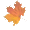 (М. Ходякова)Листопад  Листопад, листопад,
Листья желтые летят.
Желтый клен, желтый бук,
Желтый в небе солнца круг.
Желтый двор, желтый дом.
Вся земля желта кругом.
Желтизна, желтизна,
Значит, осень – не весна.
(В. Нирович) Осень 
Ходит осень по дорожке, 
Промочила в лужах ножки. 
Ходит осень, бродит осень, 
Ветер с клёна листья сбросил. 
Под ногами коврик новый, 
Жёлто-розовый кленовый. 
(В. Авдиенко)Осень 
Ходит осень в нашем парке,
Дарит осень всем подарки:
Бусы красные – рябине,
Фартук розовый – осине,
Зонтик желтый – тополям,
Фрукты осень дарит нам.(И. Винокуров)Приложение 4Песня «Кап-кап»Кап-кап, тук-тук-тук, 
По стеклу раздался стук.
Это дождик поутру
Разбудил всю детвору. Кап-кап, дон-дон-дон, 
Капли начали трезвон. 
Если выйдете гулять - 
Не забудьте зонтик взять! Кап-кап, кап-кап,У дождя веселый нрав.Завтра утром мы опять Под дождем пойдем гулять.